Инструктажобучающихся МКОУ Старосеребряковская СОШпо профилактике энтеровирусной инфекции     Соблюдать правила личной гигиены, тщательно мыть руки с мылом перед едой, после посещения туалета, после возвращения с улицы;
•    Не употреблять для питья водопроводную воду, воду из открытых водоемов, колодцев, других источников водоснабжения;
•    Не купаться в открытых водоемах, где купание не рекомендуется;
•    Соблюдать правила гигиены при приготовлении пищи – раздельно использовать разделочный кухонный инвентарь (ножи, доски) для сырых и готовых к употреблению продуктов (хлеб, овощи и т.д.)
•    Фрукты, ягоды, овощи тщательно мыть сначала под проточной водой, затем промыть  кипяченой водой;
•    Соблюдать режим мытья столовой и кухонной посуды, с использованием моющих средств и ошпаривания (если не используется  посудомоечная машина);
•    Не допускать соприкосновения ( совместного хранения) сырых продуктов и продуктов готовых к употреблению;
•    Соблюдать температурный режим хранения , не допускать использования продуктов с истекшим сроком годности;
•    Защищать пищу от мух, насекомых, грызунов, домашних животных.

Соблюдайте простые меры профилактики и не занимайтесь самолечением. В случае заболевания немедленно обращайтесь к врачу. Своевременно начатое лечение – залог успешного выздоровленияПрофилактика энтеровирусных инфекций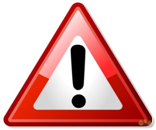 Энтеровирусные инфекции (ЭВИ) представляют собой группу инфекционных заболеваний, вызываемых энтеровирусами и характеризующихся многообразием клинических проявлений (заболевания с респираторным синдромом, ангина,  серозный менингит, конъюнктивит,  поражение желудочно-кишечного тракта и другие). Чаще всего ЭВИ  болеют  дошкольники и младшие школьники.Наиболее  тяжелой формой энтеровирусной инфекции является серозный  менингит. Заболевание начинается остро с подъема температуры тела до 39-40 градусов. Появляется сильная головная боль, головокружение, рвота, иногда боли в животе, спине, судорожный синдром,  нередко выраженные катаральные проявления со стороны ротоглотки, верхних дыхательных путей.Спорадическая заболеваемость регистрируется ежегодно и  преимущественно в летне-осенние месяцы. Однако каждые 5-7 лет наблюдается эпидемические подъемы заболеваемости. Источником инфекции является только человек (больной или носитель). Инкубационный период составляет в среднем от 1 до 10 дней,  реже  до 20 дней.Основным механизмом передачи инфекции у детей является воздушно-капельный – то есть при криках, чихании или кашле, при разговоре от болеющего или вирусоносителя к здоровому ребенку. Второй механизм передачи инфекции – это  фекально-оральный, который реализуется   при несоблюдении правил личной  гигиены (не вымытые руки перед едой или после посещения туалета, привычка грызть ногти). Еще одним распространенным способом заражения детей является водный – при заглатывании воды во время купания в водоемах,  при употреблении некипяченой воды. Заражение ЭВИ  происходит также при употреблении в пищу загрязненных вирусами овощей и фруктов.Быстрое распространение ЭВИ при не соблюдении мер, направленных на их профилактику, отмечается в организованных детских учреждениях, особенно в период формирования коллективов - в сентябре.              Большая роль в  профилактике  заболеваемости ЭВИ среди детей отводится родителям. Именно Вы должны научить ребенка правилам личной гигиены, употреблять только качественно помытые фрукты, овощи  и ягоды, пить кипяченую или бутилированную воду.            В качестве экстренной профилактики ЭВИ, в том числе при контакте с больным возможно применение  противовирусных и иммуномодулирующих препаратов, но только после консультации с лечащим врачомЗаболевший ребенок  с любыми проявлениями инфекционного заболевания,  должен оставаться  дома под наблюдением врача. Помните, что несвоевременное лечение  или его отсутствие   приводит к серьезным осложнениям.   Больной ребенок в организованном коллективе - источник заражения для окружающих. Памятка по профилактике энтеровирусной инфекцииЭнтеровирусные инфекции (ЭВИ) - группа острых заболеваний, вызываемых энтеровирусами, характеризующихся многообразием клинических проявлений от легких лихорадочных состояний до тяжелых менингитов.Энтеровирусы устойчивы во внешней среде и длительное время могут сохраняться в сточных водах, плавательных бассейнах, открытых водоемах, предметах обихода, продуктах питания (молоко, фрукты, овощи). Вирус быстро погибает при прогревании, кипячении.ЭВИ характеризуются быстрым распространением заболевания.Возможные пути передачи инфекции: воздушно-капельный, контактно-бытовой, пищевой и водный.Серозный вирусный менингит является наиболее типичной и тяжелой формой энтеровируской инфекции.Источником инфекции являются больные и вирусоносители, в том числе больные бессимптомной формой.Заболевание начинается остро, с подъема температуры тела до 39-40 градусов. Появляется сильная головная боль, головокружение, рвота, иногда боли в животе, спине, судорожный синдром, нередко выраженные катаральные проявления со стороны ротоглотки, верхних дыхательных путей. При появлении аналогичных жалоб необходимо срочно изолировать больного, т.к. он является источником заражения, для окружающих, и обратиться к врачу.Учитывая возможные пути передачи, меры личной профилактики должны заключаться в соблюдении правил личной гигиены, соблюдении питьевого режима (кипяченая вода, бутилированная вода), тщательной обработки употребляемых фруктов, овощей и последующим ополаскиванием кипятком.Следует избегать посещения массовых мероприятий, мест с большим количеством людей (общественный транспорт, кинотеатры и т.д.). Рекомендуется влажная уборка жилых помещений не реже 2 раз в день, проветривание помещений.Ни в коем случае не допускать посещения ребенком организованного детского коллектива (школа, детские дошкольные учреждения) с любыми проявлениями заболевания. При первых признаках заболевания необходимо немедленно обращаться за медицинской помощью, не заниматься самолечением!УтверждаюДиректор МКОУ «Старосеребряковская СОШ»__________ Билалов Р.М.План противоэпидемических (профилактических) мероприятий в школе,по профилактике энтеровирусных инфекций (ЭВИ) 